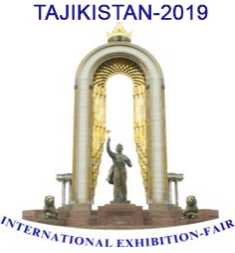                                 	 International Universal Exhibition-Fair«TAJIKISTAN-2019» (autumn)24 – 26 October 2019.                                             State Complex «Kokhi Borbad»              Dushanbe, Sino district, 26 I.Somoni Avenue.CONTRACT – APPLICATION FOR PARTICIPATIONOrganization:_______________________________Country:_____________________________Address:________________________________________________________________________Title of the company for frieze (up to 15 letters)Company  Management:___________________________________________________________Contact person:___________________________________________________________________Phone:___________________Fax:__________________E-mail:____________________________SUBEXHIBITORS: If you are presenting sub-exhibitors in your booth, you should specify their full name and address.        BOOTH SQUARE:                        Equipped                                  Not equipped                               Opened                                                                        area (sq.m.)                                area (sq.m.)                                   area (sq.m.)                  The registration fee is required for all exhibitors         Discount:          For the members of Chamber of Commerce and Industry of the Republic of Tajikistan – 10% of the exhibition area         Exhibits:_________________________________________________________________________________         Sphere of activity:                   Producers                     Trade                Service              Another            Decoration of exhibition stands should be produced by Exhibitors on October 23 from 10.00 to 20.00 hours.            The exhibitor is obliged to have with himself proof of payment and the contract-application form for participation.           Information on conditions of the signed contract is confidential.         With the present Contract our Company recognize all                Chamber of Commerce and Industry of the           points of conditions of participation in the Exhibition-Fair.       Republic of Tajikistan confirms that the Company.         Company Management _____________________________          is registered as an exhibitor in the Exhibition-Fair           Signature__________________________________________          734012, Dushanbe, Valamatzade 21 str.         Bank Account No. __________________________________          Bank Account No. 20202972116900009198         Bank ______________________________________________         TIN 010001784         BIC _______________________________________________         OJSC "Orienbank", Dushanbe            TIN  ______________________________________________         Chairman__________________________________                                                                                                                        Signature___________________________________         «_______»_________________________2019.        Stamp.             «_______»_________________________2019 Stamp.